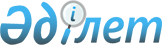 2013 жылғы өнімнен мемлекеттік астық ресурстарына облыстар бойынша астық сатып алу квоталарын бекіту туралыҚазақстан Республикасы Ауыл шаруашылығы министрінің 2013 жылғы 03 желтоқсандағы № 4-2/621 бұйрығы. Қазақстан Республикасының Әділет министрлігінде 2013 жылы 10 желтоқсанда № 8944 тіркелді

      «Астық туралы» 2001 жылғы 19 қаңтардағы Қазақстан Республикасы заңының 6-бабының 23) тармақшасына сәйкес, сондай-ақ «Мемлекеттiк ресурстарға 2013 жылғы егiннiң астығын сатып алу туралы» Қазақстан Республикасы Үкiметiнiң 2013 жылғы 15 сәуiрдегi № 349 қаулысын іске асыру мақсатында БҰЙЫРАМЫН:



      1. 2013 жылғы өнімнен мемлекеттік астық ресурстарына облыстар бойынша астық сатып алу квоталары бекітілсін.



      2. Қазақстан Республикасы Ауыл шаруашылығы министрлігінің Егіншілік департаменті (Буць А.А.) заңнамамен белгіленген тәртіпте Қазақстан Республикасының Әділет министрлігінде осы бұйрықты мемлекеттік тіркеуді және оны ресми жариялануын қамтамасыз етсін.



      3. Осы бұйрық мемлекеттік тіркеуден өткен күннен бастап қолданысқа енгізіледі және ресми жариялануы тиіс.      Министр                                         А. Мамытбеков

Қазақстан Республикасы   

Ауыл шаруашылығы министрінің

2013 жылғы 3 желтоқсандағы 

№ 4-2/621         

бұйрығымен бекітілген    

2013 жылғы өнімнен мемлекеттік астық ресурстарына

облыстар бойынша астық сатып алу квоталары      Ескерту. Квота жаңа редакцияда - ҚР Ауыл шаруашылығы министрінің 27.12.2013 № 4-2/681 бұйрығымен.
					© 2012. Қазақстан Республикасы Әділет министрлігінің «Қазақстан Республикасының Заңнама және құқықтық ақпарат институты» ШЖҚ РМК
				Облыс атауларыМемлекеттік ресурстарға астық сатып алу квотасының көлемі, мың тоннаАқмола65,8Шығыс Қазақстан8,8Қарағанды8,4Қостанай46,9Павлодар7,3Солтүстік Қазақстан51,4БАРЛЫҒЫ188,6